Connectivity Worksheet: Locally-Hosted SFTP/FTP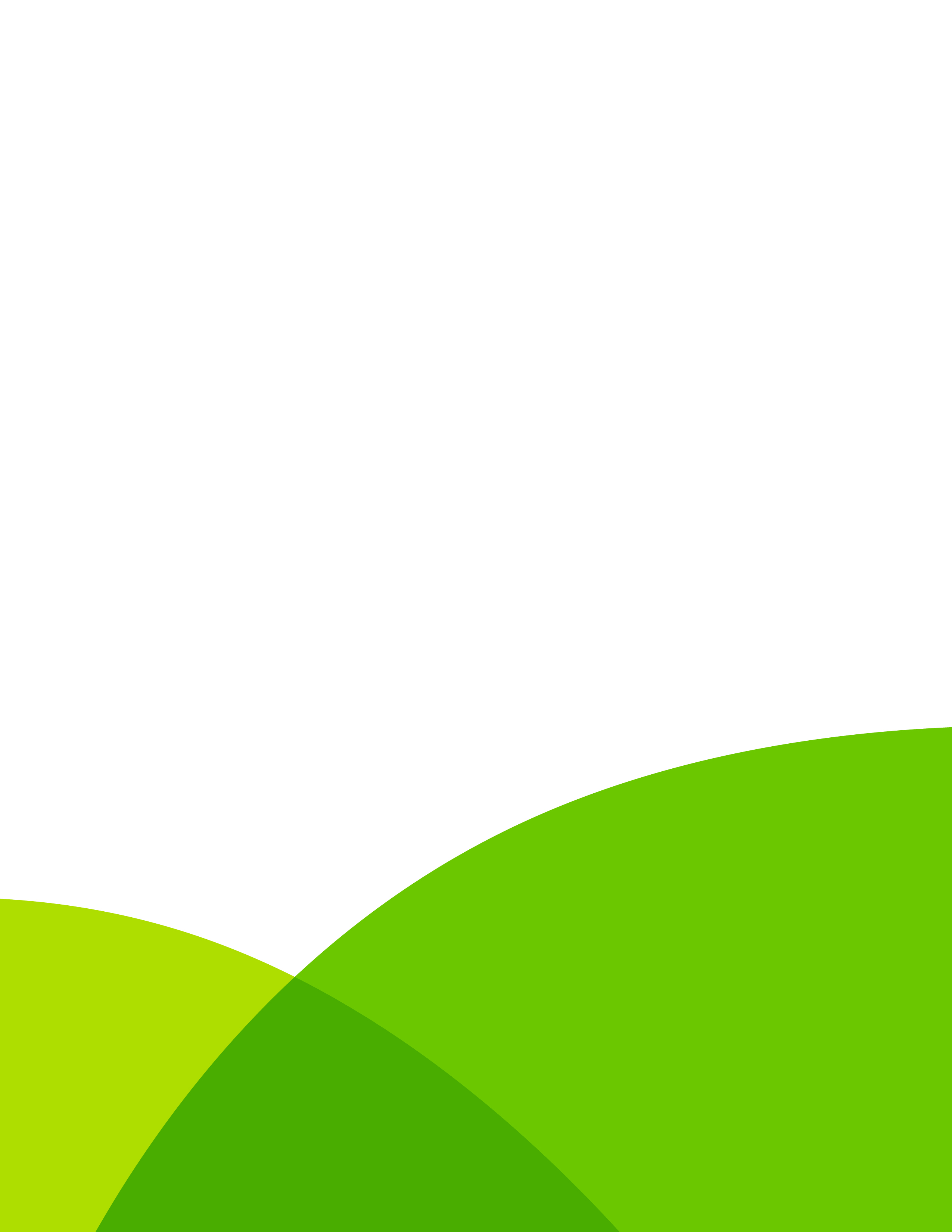 Step 1: Please complete the following table with the connectivity information:* Please note that if FTP over VPN is being used, the VPN Connectivity Worksheet should be completed as wellStep 2: Please return the completed worksheet in an encrypted email. If you are unsure how to send this worksheet in an encrypted email, please contact an athenahealth Interface Project Manager.Step 3: The athenahealth Interface Project Manager will test and confirm connectivity.Any Questions? Contact your athenahealth Interface Project Manager.Locally Hosted FTP InformationLocally Hosted FTP InformationInterface FTP TypeSFTPFTP over VPN *Public IP address of SFTP Server or IP of FTP Server within VPNPublic Port of SFTP Serveror Port of FTP Server within VPN22FTP UsernameFTP Password (12-20 characters)File Path to FTP Directory - TestingFile Path to FTP Directory - Production